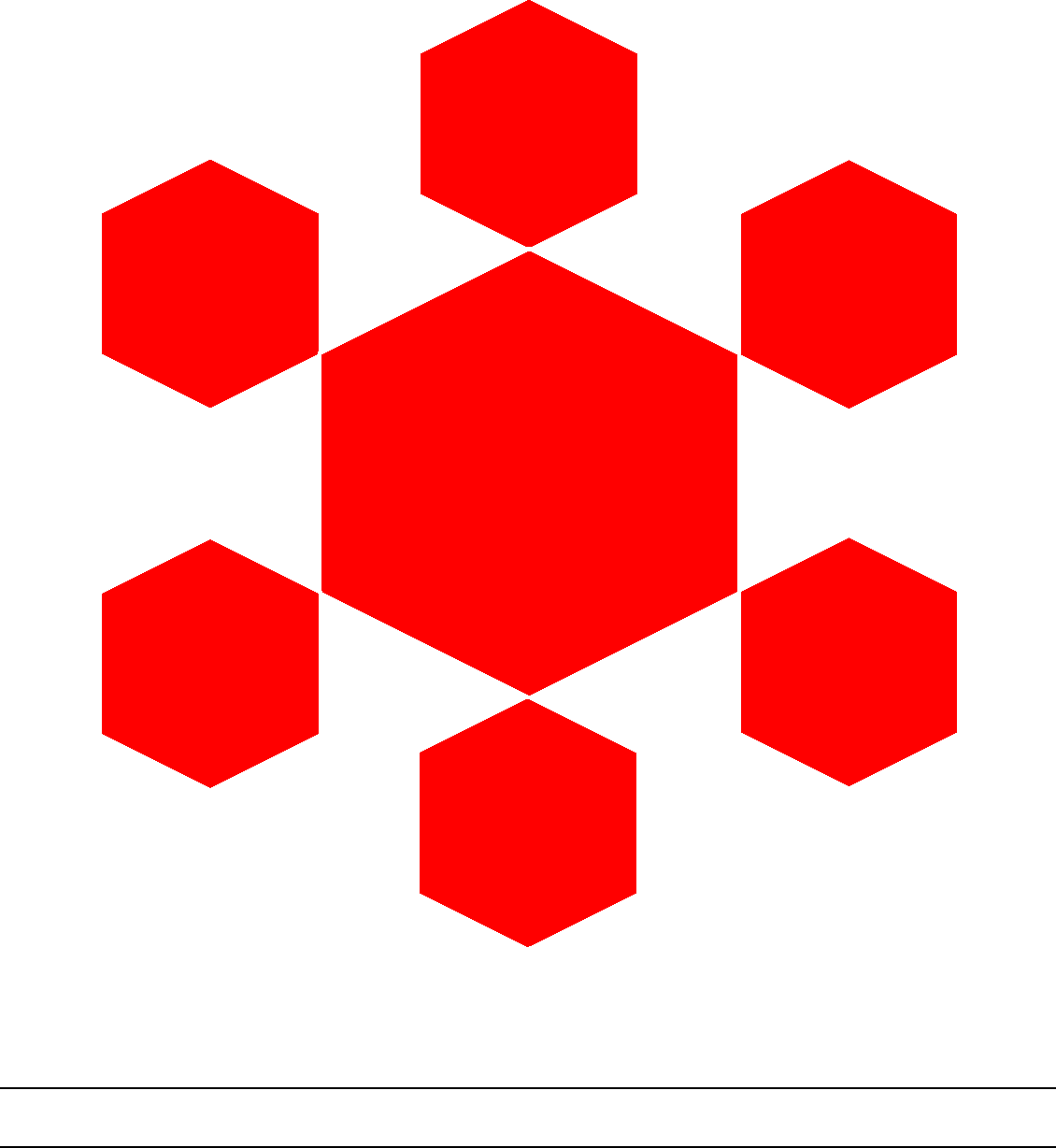 EducateDetect	PreventCOVID-19RespondProtectVaccinateCOVID-19 Prevention and Response PlanThe information contained in this Dealership COVID-19 Prevention and Response Plan represents the Dealership’s plan to detect, prevent and respond to the COVID-19 pandemic based on the California Department of Public Health’s and Cal/OSHA’s COVID- 19 Prevention Non-Emergency Regulations, as well as guidance issued by the U.S. Center for Disease Control and/or other applicable public health agencies.COVID-19 symptoms can vary significantly, and there is still uncertainty as to the long- term impact of COVID-19 infection. Reported illness ranges from very mild (some people have no symptoms) to severe illness that may result in death.Certain groups, including people aged 65 or older and those with serious underlying medical conditions, such as heart or lung disease or diabetes, are at higher risk of hospitalization and serious complications. Transmission is most likely to occur when people are in close contact with an infected person, even if that person does not have any symptoms or has not yet developed symptoms.Precise information about the number and rates of COVID-19 by industry or occupational groups, including among critical infrastructure workers, is not currently available. There have been multiple outbreaks in a range of workplaces, indicating that workers are at risk of acquiring or transmitting COVID-19. Examples of these workplaces include retail facilities, long-term care facilities, prisons, food production facilities, warehouses, meat processing plants, and grocery stores.It is essential that we all take every possible step to ensure the safety of our employees and the public. Key prevention practices may include:Physical distancing to the extent possible , especially where there is a high risk of exposure, is always a good idea for prevention;Indoor use of face coverings for employees and customers/clients is optional unless there has been an outbreak, following close-contact exposures and/or following a COVID-19 illness (unless an exception applies);Frequent handwashing,cleaning and disinfection;Self-disclosure by employees of any COVID-19 symptoms and/or positive test result before starting any shift; andTraining all employees on these and other elements of our COVID- 19 Prevention & Response Plan.In addition, this Plan outlines our processes to identify new cases of illness in the dealership and, when they are identified, implement our plan to intervene quickly and work with public health authorities to halt the spread of the virus.Our Plan will change from time to time as new guidance is received from government officials and health care professionals.This Plan provides processes and practices to support a safe, clean environment for our employees, customers, and vendors. The guidance in this Plan is not intended to be exhaustive, as it does not include all county health orders, nor is it a substitute for any existing safety and health-related regulatory requirements such as those of Cal/OSHA.Stay current on changes to public health guidance and state/local orders, as the COVID- 19 situation continues. Cal/OSHA has more safety and health guidance on its Cal/OSHA website. CDC has additional guidance for businesses and employers. While this Plan addresses many important issues, no one can anticipate every possible future scenario. It’s intended to provide you with processes, practices, and guidelines.Please use common sense in avoiding contact with others in the workplace where possible and in preventing the spread of COVID-19.The Dealership maintains an open-door policy and invites those interested to share any questions, inquiries, or concerns so we can openly discuss and address them without fear of reprisal and/or retaliation.This Plan sets forth practical recommendations and guidelines to prevent the transmission of COVID-19 in the workplace.   The Dealership has established a COVID-19 Prevention and Response Team led by the Dealership’s COVID–19 Team Captain. The Team Captain will be responsible for the following items: Team CaptainResponsible for overseeing the Dealership’s Prevention and Response Plan, which includes:Social Distancing ProtocolEnsure that social distancing guidelines for employees and customers are adhered to where appropriate or where required by federal, state and/or local guidelines.Communication & TrainingManage all related communications, training, and responses to any COVID-19 situation.Protective Equipment and SuppliesSecure all necessary equipment and supplies to protect employees and customers, including face coverings and respirators, when required or requested.Symptom and Vaccine StatusBe the contact point for reported symptoms or infection and  maintaining the confidentiality of all related records.[INSERT CONTACT INFORMATION FOR STATE, COUNTY, AND LOCAL HEALTH AUTHORITIES]We are committed to providing effective employee training and instruction including:Our COVID-19 policies and procedures to protect employees from COVID-19 hazards, and how to participate in the identification and evaluation of COVID-19 hazards.Information regarding COVID-19-related benefits (including mandated sick leave) to which the employee may be entitled under applicable federal, state, or local laws.The fact that (a) COVID-19 is an infectious disease that can be spread through the air; (b) it may be transmitted when a person touches a contaminated object and then touches their eyes, nose, or mouth; and (c) an infectious person may have no symptoms.The fact that particles containing the virus can travel more than six feet, especially indoors, so physical distancing, optional face coverings, and increased ventilation indoors decrease the spread of COVID-19 and are most effective when used in combination.The right of employees to request face covering or an N95 or KN95 respirator for voluntary use, without fear of retaliation, and our policies for providing the respirators.Employees using respirators will be trained according to section 5144(c) requirements, including the following:The necessity of the proper use of respirators, including proper placement of straps against the head and checking face seals;Regular disposal of disposable respirators; andProcedures for regularly evaluating the effectiveness of the program.The importance of frequent hand washing with soap and water for at least 20 seconds and using hand sanitizer when employees do not have immediate access to a sink or hand washing facility, and that hand sanitizer does not work if the hands are soiled.Proper use of face coverings and the fact that face coverings are not respiratory protective equipment. Employees can request face coverings and can wear them at work regardless of vaccination status and without fear of retaliation.COVID-19 symptoms, and the importance of obtaining a COVID-19 test and not coming to work if the employee has COVID-19 symptoms.Information on our COVID-19 policies and how to access COVID- 19 testing.MasksGlovesCustomers and Vendors without their own masks will be provided with disposable masks upon request.Employees may choose to use a face covering while indoors in the workplace or in a vehicle with others. This may be a washable cloth mask covering the nose and mouth or a disposable mask.Face coverings/masks —including N95 Respirators—will be provided to any employee upon request, regardless of vaccination status.Face covering requirements may vary widely from time to time and from jurisdiction to jurisdiction.Masks must be worn in the following circumstances:Outbreak situationsFollowing asymptomatic close contact exposure (discussed later)Healthcare settings, correction/detention facilities, and homeless and emergency shelters and centersFollowing certain COVID-19 illnesses if returning to work before 10 days after first symptoms or date of positive specimen (whichever is earlier)Use of face coverings/masks is recommended to test drives and/or shuttle serviceTouch flex/Surgical Nitrile Gloves are available when requestedInfrared ThermometerAvailable for no-touch verification of temperature of employees and vendors to check for temperature above 100.3Hand SanitizerSanitizer with minimum 60% ethyl alcohol or 70% isopropyl alcoholHand SoapAntibacterial Soap located in all hand-washing areasTravel restrictions and recommendations introduced during the pandemic have, in many cases, been removed or relaxed. But even if there are no state-wide restrictions in place, Employees should be aware of any local requirement that may remain or be (re)introduced.Employees are recommended to follow Travel Guidelines, including:Limit all business travel only to essential business requirements. Essential travel does not include manufacturer product launches, factory/industry meetings, or meetings that could be conducted by phone/conference.Consult with your manager if you are unsure about the criticality of any upcoming travel.Outside of work, employees may travel at their own discretion. We do, however, require all employees to inform the dealership’s Team Captain of any international travel, including travel on a cruise ship.The following procedures and equipment should be used to protect you, fellow employees, vendors, and customers that enter our dealership:Wash HandsWith Soap and Water Wash your hands frequently with soap and warm water, scrubbing with the soap for 20 secondsBefore, during, and after preparing foodBefore eating foodBefore and after caring for someone who is sick with vomiting or diarrheaBefore and after treating a cut or wound after using the toiletAfter changing diapers, or cleaning up a child who has used the bathroomAfter touching an animal, animal food, or animal wasteAfter handling pet food or pet treatsAfter touching garbage, blowing your nose and/or sneezing or coughingIf your hands are visibly dirty or greasyGloves and Hand SanitizerGloves and Hand Sanitizer are provided to anyone who desires to use themWearing Disposable GlovesDO Change gloves when heavily soiled or tornDON’T touch surfaces such as door handles, keyboards, etc., with contaminated glovesDO Dispose of used gloves appropriately in an approved receptacleDON’T touch your face or adjust masks or gloves with contaminated glovesDO wash hand thoroughly before and after glove useDON’T remove one glove and then pull the other glove off by the fingertipsDON’T reuse disposable gloves once they have been removedUsing Hand SanitizerIf soap and water are not readily available, use an alcohol- based hand sanitizer that contains at least 60% alcohol, and wash with soap and water as soon as you can.Put enough sanitizer on your hands to cover all surfacesRub your hands together until they feel dry. This should take around 20 secondsDo not rinse or wipe off the hand sanitizer before it is dry; it may not work well against germs.PROCEDURES FOR ACCOMMODATING EMPLOYEES WITH MEDICAL OR OTHER CONDITIONS FOR INCREASED RISK OF SEVERE COVID-19 ILLNESSConsistent with OSHA requirements, the Dealership makes every effort to accommodate employees who have medical or other conditions for increased risk of severe COVID-19 illness. In the event Dealership personnel believe they have medical or other conditions creating increased risk of severe COVID-19 illness, they are encouraged to contact their Team Captain or Human Resources. The goal will be to consider whether there are reasonable accommodations that would eliminate or reduce the risk of exposure so that it would be safe for the employee to remain in or return to the workplace while still permitting performance of essential job functions.If an employee with a medical or other condition causing increased risk of severe COVID- 19 illness requests an accommodation the Dealership may discuss with the employee:How the condition creates a limitation. The Dealership may request medical documentation of a condition that is not obvious, including health records or prescriptions if doctors are difficult to reach.How the requested accommodation will effectively address the limitation.Whether another accommodation could solve the issue.How the proposed accommodation will enable the employee to continue performing the job’s essential functions.The goal of this procedure is to find a way, through discussions between the employee and the Dealership, to return the employee to work while still performing the essential job functions.Accommodations for employees with increased risk of severe COVID-19 illness may include additional or enhanced protective gowns, masks, gloves, or other gear beyond what the Dealership may generally provide to employees in the workplace. Accommodations also may include additional or enhanced protective measures, for example, erecting a barrier that provides separation between an at-risk employee and coworkers and the public or increasing the space between an employee with increased risk and others. Another possible reasonable accommodation may be elimination or substitution of particular “marginal” functions—less critical or incidental job duties as distinguished from the “essential” functions of an employee’s particular position.In addition, accommodations may include temporary modification of work schedules, if that decreases contact with coworkers and the public when on duty or commuting, or moving the location of where one performs work, for example, moving work areas to provide enhanced social distancing or limiting exposure to high-traffic areas.The Dealership encourages all personnel—employees and any on-site vendors or others—to participate in the identification and evaluation of potential COVID-19 hazards. All personnel should be familiar with their surroundings and be attentive to possible weak links in our approach.This includes, for indoor airspace, evaluation of how to maximize, to the extent feasible, ventilation with outdoor air using the highest filtration efficiency compatible with the existing ventilation system, and whether the use of portable or mounted High Efficiency Particulate Air (HEPA) filtration units, or other air cleaning systems, would reduce the risk of transmission.Anyone who becomes aware of a condition they believe may be a COVID-19 hazard is both encouraged and required to bring it to the attention of the Response Team Captain or other Response Team Member or Dealership manager. Likewise, we ask employees to report to the employer, without fear of reprisal, COVID-19 symptoms, possible close contacts, and possible COVID-19 hazards at the workplace.While Social Distancing requirements imposed with initial COVID-related protocols have been largely relaxed, some distancing is still appropriate in populated indoor areas or where infection is a more serious risk. For example, six-foot distancing is appropriate where individuals have had a close contact exposure to an individual with a known case of COVID-10.In addition, employees are reminded that many individuals—regardless of vaccine status or other mandatory distancing requirements—have become accustomed to social distancing standards and will continue to choose to follow them even in the absence of any mandate. We encourage all employees to be sensitive to any such preferences (whether spoken or unspoken) and work to maintain comfortable distance between individuals in the workplace.Social Distancing Means:Stay at least six feet apart from coworkers and customers whenever feasibleFollow guidelines on occupancy limitations that have been modified in response to COVID-19Use digital platforms when availableAvoid congregating in close-quarters with co-workersSocial Distancing with Customers:Avoid handshakes or similar greetingsEncourage customer appointments and have customers practice physical distancing while waiting for serviceLimit passengers in the vehicle during test where possibleSocial Distancing Includes Physical DistancingWhy do we practice physical distancing as part of our Social Distancing Protocol?Health officials believe that COVID-19 spreads among people who are in close contact and/or sharing the same indoor airspace for an extended period. This spreading of infection occurs when an infected person coughs, sneezes, or talks, and droplets from their mouth or nose are launched into the air and land in the eyes, mouths or noses of people in close proximity with one another. The droplets can also be inhaled into the lungs.Recent studies indicate that people who are infected but do not have symptoms likely also play a role in the spread of COVID-19, as well as children who may not show any symptoms.Physical distancing helps limit contact with infected people and contaminated surfaces.Although the risk of severe illness may be different for everyone, anyone (even those persons who are up to date on all vaccinations) can get and spread COVID-19. Everyone has a role to play in slowing the spread and protecting themselves, their family, and their community.Structural Measures to Reduce Contact with OthersMeasures can include:Visual cues (e.g., floor markings, colored tape, or signs to indicate where workers and/or customers should stand).Adjusting meetings to ensure physical distance and conducting smaller individual meetings at facilitiesRestricting common areas where personnel are like to congregateStaggering employee breaks to maintain physical distancingAdjusting maximum occupancy rules based on the size of the facility (capacity limits should be low enough to ensure physical distancing)Do not allow congregating in customer waiting lounge.Try to encourage electronic signatures where possible from customer (email, etc.).ChecklistInform customers before they come to the dealership about the dealership’s COVID-19 procedures.Inform customers how we disinfect their vehicles.Observe 6-foot social distancing between customers and service advisorsUse photo-estimating as much as possible to contact customer outlining needed repairs.Minimize touch points such as tablets, pens, credit cards and keys.Complete payments electronicallyDo not reuse pens until they can be disinfectedChecklistObserve 6-foot social distancing between customers and parts counterpersonTape off distance area on ground or by other means of demonstrating distancing.Minimize physical contact with customers (e.g., use tablets, pens, credit cards, parts scanners, keyboards).Enable online ordering with online payment and notification of curbside pickup.Offer contactless delivery services for local area.Designate a shelf or bin for each technician to expedite storage of needed parts and eliminate social contact.COVID-19 Symptoms may appear 2–14 days after exposure to the virus.People with COVID-19 have had a wide range of symptoms reported – ranging from mild symptoms to severe illnessSymptoms identified by the CDC include:Fever or chillsCoughShortness of breath or difficulty breathingFatigueMuscle or body achesHeadache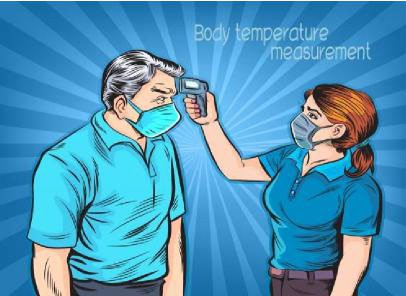 Sore throatNew loss of taste or smellCongestion or runny noseNausea or vomitingDiarrheaThe Dealership requires every employee to report any COVID-19 symptoms and/or a positive COVID-19 test result prior to starting each shift.Employees should stay home and call a healthcare provider if they have symptoms.Employees should NOT come into work before speaking with the  Team Captain if the employee is experiencing:Fever or chillsCoughShortness of breath or difficulty breathingFatigueMuscle or body achesHeadacheSore throatNew loss of taste or smellCongestion or runny noseNausea or vomitingDiarrheaOr if they or someone they live with have been diagnosed with COVID-19 and employee is symptomaticSeek medical attention if symptoms become severe, including persistent pain or pressure in the chest, confusion, or bluish lips or face.This list is not all possible symptoms. Please call your medical provider for any other symptoms that are severe or concerning to you.If an employee or customer is (or becomes) symptomatic of COVID-19, it is important that they be sent home immediately.COVID-19 exposures are defined by Cal-OSHA regulations as a “close contact” exposure to a COVID-19 case, which includes sharing the same indoor airspace (e.g., office, waiting area, vehicle, etc.) for a cumulative total of 15 minutes or more over a 24-hour period (for example, three individual 5-minute exposures for a total of 15 minutes) during an infected person’s “infectious period.” The “infectious period” is one of either of the following:For symptomatic infected persons, two days before the infected person had any symptoms through Day 10 after symptoms first appeared (or through Days 5-10 if testing negative on Day 5 or later), and 24 hours have passed with no fever, without the use of fever-reducing medications, and symptoms have improved; or,For asymptomatic infected persons, two days before the positive specimen collection date through Day 10 after positive specimen collection date (or through Days 5-10 if testing negative on Day 5 or later) after specimen collection date for their first positive COVID-19 test.COVID-19 “close contact” exposures is normally evaluated without regard to whether employees were wearing face coverings by individuals involved in a potential close contact exposure.Identifying the COVID-19 Exposure and the Infectious PeriodIn the event of a COVID-19 Exposure, the Dealership will attempt to determine the date and time that the COVID-19 Case was in the workplace and when any close contact exposures may have taken place.The Dealership will, where possible, identify the time periods during which the COVID-19 Exposure may have happened, including when the affected individuals were in the workplace, as well as their activities and all locations within the workplace which may have been visited by the COVID-19 Case during the Infectious Period. This will require the Dealership to determine the parameters of the Infectious Period for the affected individual.Determining who may have been affected by a potential ExposureIn investigating the timing and location of potential COVID-19 Exposures, the Dealership will seek to identify any individual(s) who may have come into Close Contact with theCOVID-19 Case during the Infectious Period. This will generally include discussions with affected individuals and those identified as potentially affected.We ask employees to report to the employer, without fear of reprisal, COVID-19 symptoms, possible close contacts, and possible COVID-19 hazards at the workplace.Because of the wide variety of federal, state, and local government and health department officials involved in overseeing COVID-related restrictions in many aspects of pandemic life, and because of the ongoing scientific evaluation of an increasing array of data regarding the virus and its behavior, changes to existing exclusion recommendations and requirements may be done periodically. Because of this, the Dealership works hard to ensure that its COVID-19 response operates under the most recent applicable standards, which may not be the most recent limits publicized in news media sources.If you hear of modified standards you think may be applicable, contact the COVID Response Team Leader for ClarificationDocumentation that may be required prior to return to Dealership premises.People who have COVID-19 symptoms and are suspected to have COVID-19 or who have tested positive with COVID-19 can return to work, after confirmation from Human Resources, if the applicable criteria below have been satisfied.Persons with COVID-19 who have symptoms and were directed to care for themselves at home may discontinue isolation and return to work when they have met the following criteria:Standard Return to Work Standard:At least 10 days have passed since symptoms first appeared; andAt least 24 hours have passed since resolution of fever without the use of fever-reducing medications; andImprovement shown in respiratory symptoms (e.g., cough, shortness of breath)Accelerated Return to Work Option:At least 5 days have passed since symptoms first appeared;Fever has resolved without the use of fever-reducing medications; andTest taken at least five days after symptoms appeared and test is negative (antigen test recommended).If self-administered, photo proof of the test may be required by the dealershipAccelerated return requires individual to wear a well-fitting mask around others for the remainder of the ten-day standard return to work periodA positive test after five days (or no such test taken) requires satisfaction of Standard Return to Work CriteriaPersons with COVID-19 who have not exhibited symptoms and were directed to care for themselves at home may discontinue isolation and return to work when they have met the following criteria:Standard Return to Work Standard:At least 10 days have passed since the initial COVID positive test was sampled; and,No COVID symptoms have appearedAccelerated Return to Work Option:At least 5 days have passed since the initial COVID positive test was sampled; andTest taken at least five days after initial positive test and subsequent test is negative (antigen test recommended)If self-administered, photo proof of the test may be required by the dealershipAccelerated return requires individual to wear a well-fitting mask around others for the remainder of the ten-day standard return to work periodA positive test after five days (or no such test taken) requires satisfaction of Standard Return to Work CriteriaPersons in close contact exposure to someone with COVID-19 during that individual’s infectious period may continue to work without quarantine if they are asymptomatic and wear a well-fitting mask and social distance for 10 days. Persons in close contact who become symptomatic or who test positive for COVID-19 must isolate themselves at home and may return to work when they have met the return-to-work criteria noted above for those who experience symptoms or who test positive without symptoms.RETURN TO WORK EXAMPLESEmployee tests positive on January 1 despite no symptoms or known exposure (e.g., required to test prior to travel)Standard Return to Work Criteria call for 10-day quarantine from January 1 test sampling, provided no symptoms appear.Accelerated Return to Work option allows rapid testing on or after January 5. If negative, Employee may return to work on January 6 (or later), provided he or she wears a well- fitting mask through the end of the original 10-day quarantine when around others.Employee is exposed to a COVID-positive person (e.g., family member) and employee becomes symptomatic. Symptoms first appeared on January 1, the positive COVID test was sampled on January 2, and the family members do not isolate from each otherEmployee must quarantine for 10 days from the latest close- contact exposure to the COVID-positive family member during that individual’s high-risk transmission period.That high-risk transmission ends when that individual would be permitted to discontinue isolation (e.g., after 10 days without the accelerated option, or after 5 days if symptoms have resolved and a negative test is taken on or after the 5th day)If the symptoms for the COVID-positive family member resolve by January 5 and a follow up test sampled that day is negative, then the high-risk transmission period would end on January 5, triggering the 10-day countdown under the Standard Return to Work Criteria commencing on January 6, with a return set for January 16, assuming no symptoms develop in the Employee.If the Employee tests negative on January 10 (the 5th day following the last high-risk transmission period exposure), the Accelerated Return to Work option would permit the Employee to return to work on or after January 11, provided he or she wears a well-fitting mask through the end of the original 10-day quarantine when around others.If neither the family member nor the employee receive the negative test to cut short exposure and quarantine periods, the employee would be unable to return until January 21, even if no symptoms are present.Employee exposed to COVID-positive co-worker on January 11; employee has no symptoms initially but observes a fever and persistent cough beginning on January 15Employee need not quarantine prior to symptoms, although employee must test within three to five days following exposure to COVID case. Employee must wear a mask for 10 days following exposure.Once symptoms are experienced on January 15, employee must isolate for up to 10 days from symptom onset, subject to Accelerated Return-to-Work option requirements (testing negative on or after the 5th day permits return to work after the 5th day.Appearance of symptoms changes exclusion from quarantine to isolation, with the 10-day targeted return now pushed back to January 26.If Employee’s fever is no longer present and the cough improving, Employee may test on or after January 19; if negative result, Employee may return on January 20 provided he or she wears a well-fitting mask through the end of the original isolation period (January 26).EXCEPTIONS TO QUARANTINE FOR CLOSE CONTACT EXPOSUREThere are no exclusion exceptions for individuals who develop COVID, whether symptomatic or asymptomatic. These individuals must isolate to satisfy either the Standard or Accelerated Return to Work criteria.Asymptomatic Employees.Employees who have had a close contact exposure but do not become symptomatic do not have to quarantine and may continue to work provided the employee wears a well-fitting mask for a period of 10 days. Such employees must test for COVID-19 within three to five days of exposure.Recent COVID-19 RecoveryEmployees who have had documented cases of COVID and recovered within the last 30 days need not quarantine despite close-contact exposure to a COVID case, unless the employee becomes symptomatic or tests positive for COVID again.An “Outbreak” is three or more COVID-19 cases among employees in an "exposed group" within a 14- day period. If there is an Outbreak, we will exclude all employees who had close contact where required. We will also ensure all employees in the exposed group are tested for COVID-19; will repeat the testing one week later; and will continue to make tests available to employees at least weekly until the workplace no longer qualifies as an outbreak. Also, all employees in the exposed group regardless of vaccination status must wear face coverings when indoors, or when outdoors and less than six feet from another person, unless an exception applies. A ”Major Outbreak” is where 20 or more COVID-19 cases in an "exposed group" occur within a 30-day period. In addition to the requirements list under “Outbreaks” above, we will ensure all employees in the “exposed group” are tested for COVID-19 at least twice weekly until there are no more than 1 new case detected for a 14-day period. We will also offer respirators to all employees, regardless of vaccination status, to use on a voluntary basis. Where respirators are not worn, employees must be separated in the exposed group from other persons by at least six feet where feasible. We may also consider halting all or part of operations to control the virus if deemed necessary by our dealership.Why Do We Strongly Recommend Employees Stay Up to Date on Vaccinations?Vaccinations can help to prevent serious illness and/or death, especially in those persons who have co-morbidities. It is our policy to:Report information about COVID-19 cases at our workplace to the local health department whenever required by law, and provide any related information requested by the local health department.Report immediately to Cal/OSHA any COVID-19-related serious illnesses or death, as defined under CCR Title 8 section 330(h), of an employee occurring in our place of employment or in connection with any employment.Maintain records of the steps taken to implement our written COVID-19 Prevention Program in accordance with CCR Title 8 section 3203(b).Make our written COVID-19 Prevention Program available at the workplace to employees, authorized employee representatives, and to representatives of Cal/OSHA immediately upon request.Keep a record of and track all COVID-19 cases. The information will be made available to employees, authorized employee representatives, or as otherwise required by law, with personal identifying information removed.Make and keep a record of vaccination status for all personnel. Employees are allowed to decline to state their vaccination status, although all such responses must be treated among those not fully vaccinated. All such records are kept confidential, in keeping with Dealership policy and all requirements.Paid Sick Leave Obligations Continue In Limited CircumstancesEmployees who are required to be excluded from the workplace because of COVID-19 and related circumstances (e.g., vaccine impacts) may be entitled to paid leave under California’s Labor Code—which provides three days per year of paid sick leave—or under various regional or local paid sick leave requirements.  Employees may also be eligible for compensation or other benefits through Workers’ Compensation for COVID-19 contracted in the workplace.Any employee who has had a potential COVID-19 exposure in the workplace will be provided withCOVID-19 testing at no cost and during working hours. If you believe that you have had a potential exposure and wish to take advantage of this benefit, please contact	at your earliest convenience at_(	)	 or 	@	.Other COVID-related benefitsIn addition, we would like to inform you of COVID-19-related benefits to which you may be entitled under applicable federal, state, or local laws.You may be entitled to benefits through State Disability Insurance (SDI) program, Paid Family Leave (PFL), Unemployment Insurance, andWorkers’ Compensation.More specific information about any of these potential benefits can be obtained by contacting 	 or via resources made available by the State of California.For more information, go to:Information on California’s Department of Public Health’s Directiveshttps://www.cdc.gov/coronavirus/https://www.cdph.ca.gov/COVID19/OUR PLAN SUMMARYManagement and/or the Dealership COVID-19 Team Captain is tasked with ensuring that our dealership takes appropriate measures to meet city, state, and federal guidelinesWhat the Dealership must do:Follow the written planProvide contact info for COVID-19 Team and for local health departmentTrain and communicate with all current employees and new hires prior to workingRegularly audit for compliance and correct deficienciesInvestigate any COVID-19 illness and update plan as neededIdentify close contacts of an infected employee and isolateAdhere to guidelines of Dealership-provided trainingACKNOWLEDGMENT OF RECEIPT OF PLAN AND AGREEMENT TO COMPLY WITH PLANThis will acknowledge that I have received and reviewed a copy of the Dealership COVID-19 Prevention and Response Plan.I also acknowledge that I have been instructed to read the Plan and become familiar with its contents.I further acknowledge and agree that I will comply with the terms of the Plan as a condition of my employment.Please return the signed acknowledgement to Human ResourcesTeam Captain: ____________(name and contact information)SignatureDatePrinted Name